                  	 	 บันทึกข้อความ ส่วนราชการ    คณะศิลปศาสตร์ มหาวิทยาลัยอุบลราชธานี  โทร. 3700ที่   อว 0604.9/				วันที่  เรื่อง  ขออนุมัติขยายเวลาศึกษาต่อ ครั้งที่ ......เรียน  คณบดีคณะศิลปศาสตร์		ตามที่ข้าพเจ้า............................ พนักงานมหาวิทยาลัยเงินรายได้คณะศิลปศาสตร์ ตำแหน่ง อาจารย์ สังกัดคณะศิลปศาสตร์ ได้รับอนุมัติให้ลาศึกษาต่อระดับปริญญาเอก สาขาวิชา......... คณะ.......................สถาบัน.............. มีกำหนด 3 ปี ตั้งแต่วันที่ ................. ถึงวันที่ ................. ด้วยทุน...(ส่วนตัว).......... ความละเอียดทราบแล้วนั้น	บัดนี้ ข้าพเจ้า...........(รายงานการเรียน ความก้าวหน้าถึงขั้นตอนไหน)...........................................................................................................................................................................................................................................(พร้อมให้เหตุผลความจำเป็นว่าเหตุใดถึงขอขยายเวลาศึกษาต่อ)................................................................................................................................................................................................................................................(หากได้รับการขยายมีแผนการเรียนอย่างไร ใน ...... เดือนข้างหน้า)...........................................            ในการนี้ ข้าพเจ้าจึงขออนุมัติขยายเวลาศึกษาต่อ ระดับปริญญาเอก สาขาวิชา............. คณะ....................สถาบัน................... มีกำหนด ..... เดือน ตั้งแต่วันที่ ............... ถึงวันที่ .................... ด้วยทุนส่วนตัว ทั้งนี้ได้แนบเอกสารมาพร้อม ได้แก่         		1. แบบขยายเวลาศึกษาต่อ จำนวน 1 ชุด           	2. หนังสือรับรองจากอาจารย์ที่ปรึกษา จำนวน 1 ชุด           	3. ผลการศึกษา จำนวน 1 ชุด           	4. รายงานความก้าวหน้าการศึกษา จำนวน 1 ชุด	 	5. แผนการศึกษาระหว่างการขยายเวลาศึกษาต่อ จำนวน 1 ชุดจึงเรียนมาเพื่อโปรดพิจารณา			      (					)				             อาจารย์					รายงานความก้าวหน้าการศึกษา ** ตั้งแต่ลาศึกษาต่อจนถึงปัจจุบันรายงานทุกเทอมพร้อมแนบหลักฐาน เขียนบรรยายอย่างละเอียดและสอดคล้องกับความเป็นจริง**วัน/เดือน/ปีรายการหมายเหตุวันที่ ................. ถึงวันที่ .................ลาศึกษาต่อระดับปริญญาเอก สาขาวิชา......... คณะ.......................สถาบัน.............. มีกำหนด 3 ปี ตั้งแต่วันที่ ................. ถึงวันที่ ................. ด้วยทุน...(ส่วนตัว).......... ภาคเรียนที่ 1/.......ภาคเรียนที่ 2/.......ภาคเรียนที่ 1/.......ภาคเรียนที่ 2/.......ภาคเรียนที่ 1/.......ภาคเรียนที่ 2/.......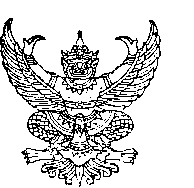 